MR De Zaaier Nieuwleusen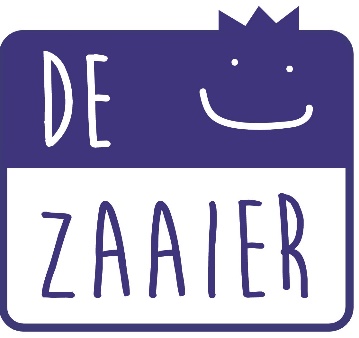 Besluiten- en actielijst 4 april 2023Notulist: ChantalAanwezig: Karin, Naomi, Noëlle, Gernando, Hetty Chantal en Liane.Nr.OnderwerpBesproken1OpeningDoor Chantal met een gedicht2.Notulen vorige vergaderingAkkoord3Kennismaking Lianna kijkt vanavond mee. à voor vacature in de MR
4Punten vanuit schoolErvaringen HeidagPositieve ervaringen van zowel ouders als leerkrachten uit de MR. Fijn dat er zo samen nagedacht kan worden. Ook de fusie is kort aan de orde geweest. Het oude strategisch beleidsplan is geëvalueerd en samen is er een nieuw strategisch beleidsplan 2023-2027 opgesteld. De punten hieruit worden weer meegenomen in het jaarplan op school. Wordt vervolgd.Concept vakantieroosterVakantierooster is besproken en goedgekeurd. De vrijdagmiddag voor de voorjaarsvakantie vervalt met ingang van komend schooljaar. Daarvoor in de plaats komt een flexibele dag, die alle ouders naar eigen inzicht in mogen zetten op één datum naar keuze.Enquête ouderavondenDe enquête staat nog open. Op dit moment is er een meerderheid voor de ouderavond met strippenkaart. In groep 7 en 8 willen de ouders daarnaast graag een aparte informatieavond over het VO. De projectavond wordt positief ontvangen en voldoet aan de verwachting. Terugkoppeling vindt plaats in de teamvergadering en in de nieuwsbrief.Enquête ter voorbereiding op het schoolplan 2023-2027Er wordt nog een enquête uitgezet onder de ouders ter voorbereiding op het nieuwe schoolplan. Zo kunnen ouders hun mening geven. N.a.v. de enquête wordt een klankbordgroep met ouders opgericht waarin meegedacht wordt over de invulling.Stand van zaken formatie en taakstelling (financiën)Stand liquide middelen binnen de stichting daalt. Opdracht voor iedere school is om te zorgen dat we niet in de min komen in 2023. De Zaaier heeft een positief beeld en lijkt deze opdracht te halen.Stand van zaken nieuwe ontwikkelingenDoe-Lab: 
Er wordt gezocht naar alle materialen. Vooral isolatiemateriaal is nog een probleem. Op 19 en 20 mei gaat firma Boesenkool van start. Voor de zomervakantie willen we klaar zijn en ook het rooster gevuld hebben met alle workshops voor de creatieve middagen.
Huisvesting: De teams van de Zaaier en de Wegwijzer worden komend jaar begeleidt in het fusie traject. Dit wordt gedaan door een externe partij.

Tijdsplan:oktober 2023: het plan voor de buitenruimte is klaar.December 2023: het plan wordt in de gemeente besproken.2024: architecten zoeken2025: bouwen2026: scholen opleveren. Scholen van PCO-N worden als eerst opgeleverd van de 4 scholen die naar het middengebied gaan.
Plein
De leerlingenraad heeft nagedacht over een nieuw (kosteloos) pleinontwerp. Het schoolplein wordt binnenkort aangepakt. Er worden nieuwe spellen met verf aangebracht op het plein. Gernando gaat twee datums plannen en ouders vragen om mee te helpen.PO-VO doorstroomprogramma: Samen met het Agnieten College is gekeken hoe de doorstroom PO-VO verbeterd kan worden. Hierbij waren een aantal leerkrachten, directeuren van de PCO-N scholen en het Agnieten College aanwezig. Op dit moment staan er enquêtes uit bij de ouders en leerlingen van groep 8 en klas 1. Waar lopen zij tegenaan? Wat kan er verbeterd worden?19 april is het volgende overleg waarin de enquêtes worden besproken. Ook volgt er nog een ouderavond op het Agnieten College waarin deze overstap ook wordt besproken. Ook willen we de samenwerking met het Agnieten College verbeteren met bijvoorbeeld: tutoring tijdens Engels, klusklas/techniek.5Punten GMRUit de vergadering 27 maart:Protocol vervangingspool is goedgekeurd. Dit zorgt voor duidelijkheid voor invallers en stamschool.Vakantierooster is akkoord gegeven.C.S. is voorzitter namens onze school van de GMR. Haar leerlingen gaan van school. Wie wil deze taak overnemen? Je hoeft geen voorzitter te worden, deze rol is ook uitgezet binnen de GMR.6Vacature MR7RondvraagTerugkoppeling ouderraadSponsorloop wordt uitgezet. De ouderraad is nog zoekend hoe ze deze middag verder kunnen vormgeven. Er zijn allerlei ideeën geopperd. Planning en opening + notuleren volgende vergaderingen- Maandag 15 mei: Noëlle - Maandag 10 juli : Karin8AfsluitingDoor Chantal9ActiesInstemming fusie met Wegwijzer bespreken d.m.v. instemmingsformulier à Noëlle.